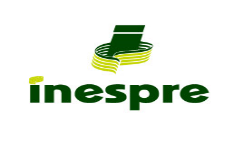 . Elaboración: Departamento de Planificación y Desarrollo.Santo Domingo, D.NABRIL 2022INSTITUTO DE ESTABILIZACIÓN DE PRECIOS (INESPRE)Servicios GeneralesGráfico 1. República Dominicana: Cantidad de canalesrealizados por mes, según tipo de canal, 2022Fuente: Elaboración propia con datos de la Dirección de Gestión de Programas.
Tabla 1. República Dominicana: Cantidad de canales realizados por mes, según tipo de canal, 2022Fuente: Elaboración propia con datos de la Dirección de Gestión de Programas.
Ciudadanos Beneficiados por los tipos de canales  Gráfico 2. República Dominicana: Cantidad de ciudadanos beneficiados por mes, según tipos de canales, 2022Fuente: Elaboración propia con datos de la Dirección de Gestión de Programas.Tabla 2. República Dominicana: Cantidad de ciudadanos beneficiados por mes, según tipo de canal, 2022Fuente: Elaboración propia con datos de la Dirección de Gestión de Programas.Bodegas Móviles por provinciasMapa 1. República Dominicana: Distribución porcentual de Bodegas Móviles, según provincia, primer trimestre 2022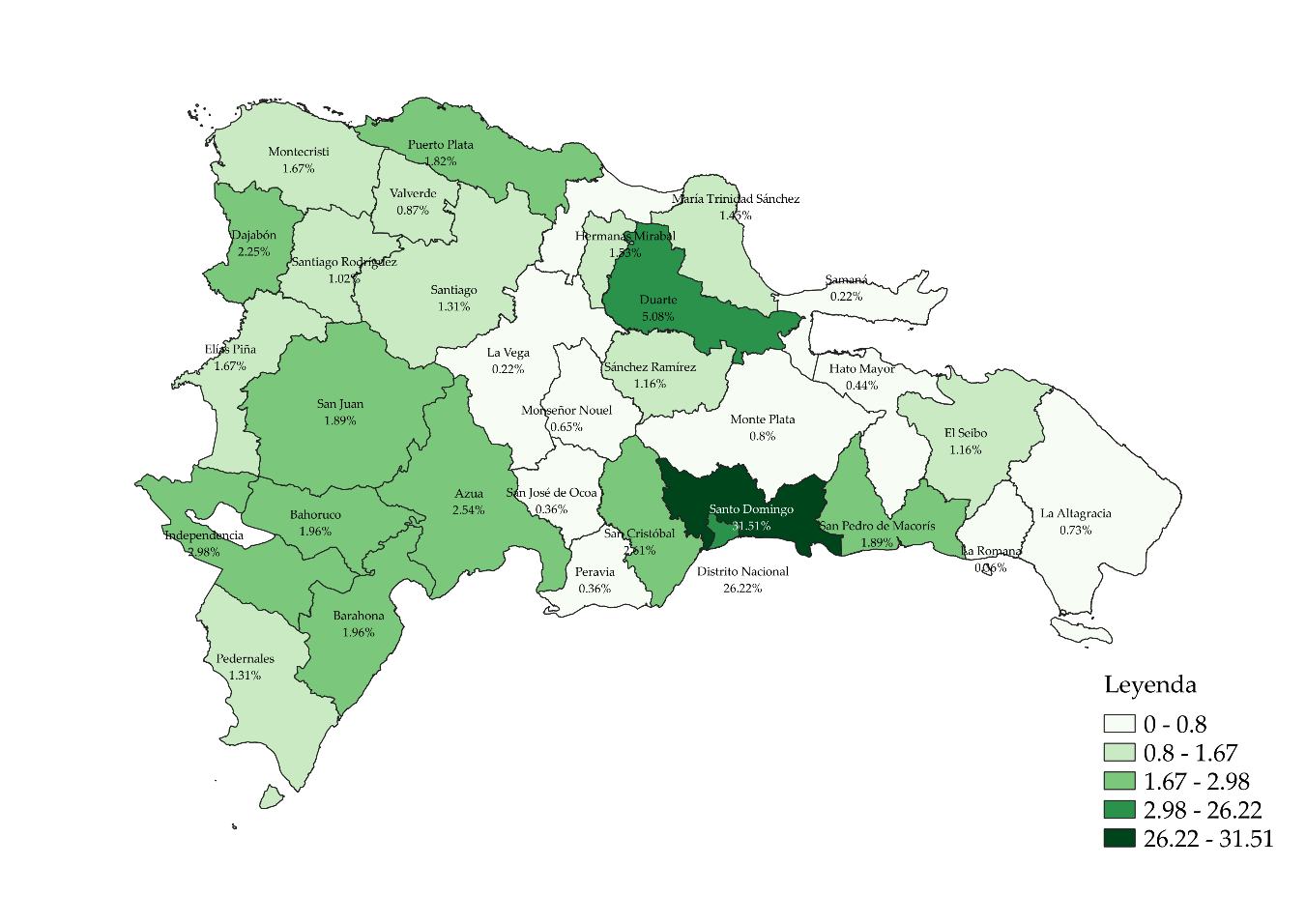 Fuente: Elaboración propia con datos de la Dirección de Gestión de Programas.Tabla 3. República Dominicana: Cantidad de Bodegas Móviles realizadas por mes, según provincia, 2022Fuente: Elaboración propia con datos de la Dirección de Gestión de Programas.Mercados de Productores por provinciasMapa 2. República Dominicana: Distribución porcentual de Mercados de Productores, según provincia, cuarto trimestre 2022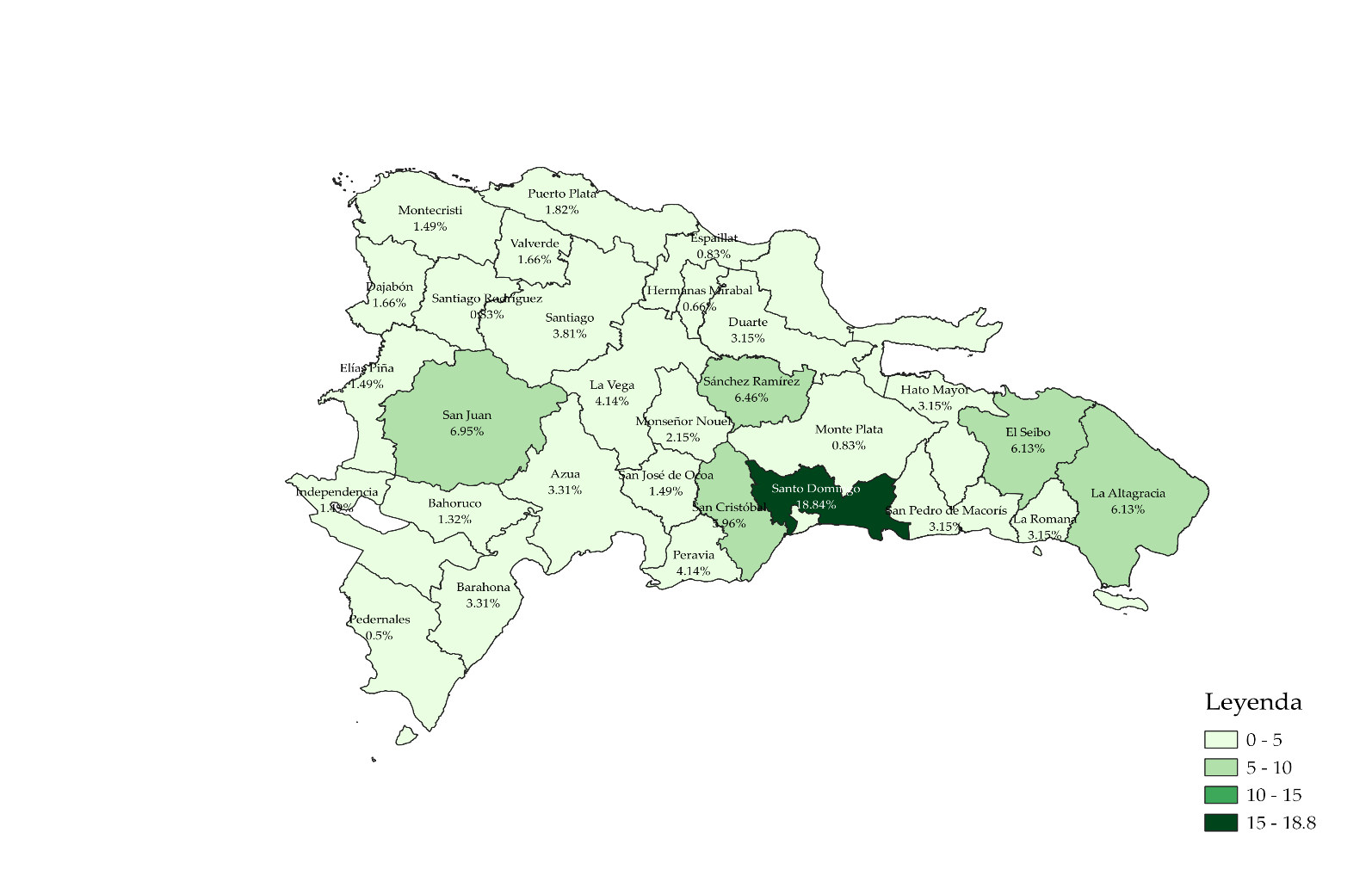 Fuente: Elaboración propia con datos de la Dirección de Gestión de Programas.Tabla 4. República Dominicana: Cantidad de Mercados de Productores realizados por mes, según provincia, 2022Fuente: Elaboración propia con datos de la Dirección de Gestión de Programas.Productores beneficiados Gráfico 3. República Dominicana: Cantidad de productores beneficiados por mes en Mercados de Productores, 2022Fuente: Elaboración propia con datos de la Dirección de Comercialización.Tabla 5. República Dominicana: Cantidad de productores beneficiados por mes, según tipo de canal, 2022Fuente: Elaboración propia con datos de la Dirección de Comercialización.Capacitaciones impartidas a los productores agropecuarios Tabla 6. República Dominicana: Talleres de capacitación por mes, según tema, 2022Fuente: Elaboración propia con datos de la DirecciónAgropecuaria, Normas y Tecnología Alimentaria.Tabla 7. República Dominicana: Productores beneficiados por mes, según capacitación, 2022Fuente: Elaboración propia con datos de la DirecciónAgropecuaria, Normas y Tecnología Alimentaria.Afiliaciones de productores agropecuariosTabla 8. República Dominicana: Cantidad de encuentros con Asociaciones y Cooperativas de Productores Agropecuarios por mes, 2022Fuente: Elaboración propia con datos de la DirecciónAgropecuaria, Normas y Tecnología Alimentaria.Tabla 9. República Dominicana: Cantidad de productores afiliados a los Programas de Comercialización Agropecuaria por mes, 2022Fuente: Elaboración propia con datos de la DirecciónAgropecuaria, Normas y Tecnología Alimentaria.Tabla 10. República Dominicana: Cantidad de Asociaciones y Cooperativas participantes de los encuentros para afiliaciones por mes, 2022Fuente: Elaboración propia con datos de la DirecciónAgropecuaria, Normas y Tecnología Alimentaria.Tipos de CanalesEneroFebreroMarzoTotalTotal2193077881,314Bodegas Móviles108104498710Mercados de Productores111203290604Tipos de CanalesEneroFebreroMarzoTotalTotal193,200320,600580,3001,094,100Bodegas Móviles37,80036,400174,300248,500Mercados de Productores155,400284,200406,000845,600ProvinciaEneroFebreroMarzoTotalTotal108104498710Distrito Nacional1729101147Santo Domingo3745174256Monseñor Nouel0022La Vega014445Santiago445462Espaillat001212Duarte40610María Trinidad Sánchez0000Samaná0000Hermanas Mirabal0000Sánchez Ramírez0055Puerto Plata002626Santiago Rodríguez71513Valverde0303Montecristi0000Dajabón0336San Cristóbal001111Peravia0055Azua04610San José de Ocoa0000Barahona1438Bahoruco0000Independencia0000Pedernales0011San Juan9009Elías Piña90110La Romana051116San Pedro de Macorís0303El Seibo0000La Altagracia6006Monte Plata022830Hato Mayor140014ProvinciaEneroFebreroMarzoTotalTotal111203290604Distrito Nacional0000Santo Domingo203856114Monseñor Nouel22913La Vega481325Santiago59923Espaillat3025Duarte37919María Trinidad Sánchez0000Samaná0000Hermanas Mirabal0044Sánchez Ramírez6151839Puerto Plata22711Santiago Rodríguez0055Valverde24410Montecristi2349Dajabón24410San Cristóbal1091736Peravia79925Azua47920San José de Ocoa2349Barahona47920Bahoruco0448Independencia1449Pedernales1023San Juan9151842Elías Piña3249La Romana38819San Pedro de Macorís37919El Seibo5151737La Altagracia5141837Monte Plata0055Hato Mayor37919CanalEneroFebreroMarzoTotalMercados de Productores186190203579TalleresEneroFebreroMarzoTotalTotal0549Talleres de capacitación a Asociaciones de Productores y a Cooperativas en Normas Técnicas de Calidad e Inocuidad.0101Talleres de capacitación a Asociaciones y Cooperativas de Pequeños y Medianos Productores en Estándares de Calidad y Comercialización Agropecuaria.0101Talleres de capacitación de Productores en Buenas Prácticas Agrícolas y Manejo de Post-Cosecha.0123Talleres de capacitación de Productores en Higiene y Manipulación de Cárnicos y Productos Cárnicos.0213Talleres de capacitación a Productores en Buenas Prácticas de Manipulación de Productos Agropecuarios.0011ProductoresEneroFebreroMarzoTotalTotal097198295Productores capacitados en Normas Técnicas de Calidad e Inocuidad.035035Productores capacitados en Estándares de Calidad y Comercialización Agropecuaria.014014Productores capacitados en Buenas Prácticas Agrícolas y Manejo de Post-Cosecha.02499123Productores capacitados en Higiene y Manipulación de Cárnicos y Productos Cárnicos.0244468Productores capacitados en Buenas Prácticas de Manipulación de Productos Agropecuarios.005555EncuentroEneroFebreroMarzoTotalAfiliaciones a los Programas de Comercialización Agropecuaria0336AfiliacionesEneroFebreroMarzoTotalTotal0244237481Productores Agropecuarios entrenados en los encuentros.0170170340Productoras Agropecuarias entrenadas en los encuentros.0464591Productores Agropecuarios jóvenes entre 18 y 24 años entrenados en los encuentros.0282250Asociaciones y CooperativasEneroFebreroMarzoTotalAsociaciones y Cooperativas de Productores Agropecuarios afiliadas a los Programas de Comercialización Agropecuaria.09918